尊敬的先生/女士，1	我谨通知您，数据管理论坛：将数据转化为价值将于2017年3月12日在沙特阿拉伯（UAE）举办。论坛之后，ITU-T第20研究组（物联网及其应用，包括智慧城市和社区）将于2017年3月13日至23日召开。有关物联网和智慧城市与社区的联合协调活动（JCA-IoT）将在2017年3月16日下午举办。这些活动将由阿联酋电信管理局盛情承办。论坛将于2017年3月12日8时30分开始。与会者的注册工作将自8时在
Meridien迪拜饭店和会议中心开始。2	讨论将仅用英文进行。3	国际电联成员国、部门成员、部门准成员和学术成员以及愿参加此工作的来自国际电联成员国的任何个人均可参加此论坛。这里所指的“个人”亦包括作为国际、区域和国家组织成员的个人。论坛不收取任何费用，但亦不发放与会补贴。4	此论坛的目的是推动有关如何将数据转化为价值以及国际标准如何为此进程提供便利的讨论。与会者将了解数据管理的现状、探讨解决互操作性和安全问题的方法并摸索管理智慧城市中IoT数据所需要的能力和协议。论坛将汇聚智慧城市和IoT利益攸关方、大数据和数据分析管理人员和工程师、计划提供IoT解决方案的服务提供商以及决策和标准制定机构。 5	有关论坛的计划安排草案见：http://www.itu.int/en/ITU-T/Workshops-and-Seminars/iot/201703/Pages/programme.aspx.。该网站将根据新的或经修改的信息不断更新。请与会者定期查询最新信息。6	与论坛相关的信息，包括给与会者的实用信息，在ITU-T网站的以下网址提供：http://www.itu.int/en/ITU-T/Workshops-and-Seminars/iot/201703/Pages/default.aspx。7	为便于电信标准化局就该论坛的组织做出必要安排，我希望您能通过https://www.itu.int/online/regsys/ITU-T/misc/edrs.registration.form?_eventid=3000943网址以在线形式向电信标准化局尽早、但不迟于2017年2月26日进行注册。请注意，论坛与会者的预注册仅以在线方式进行。8	我们谨在此提醒您，一些国家的公民需要获得签证才能入境阿拉伯联合酋长国（UAE）并在此逗留。签证必须至少在论坛召开日的四（4）个星期前向驻贵国的阿联酋代表机构（使馆或领事馆）申请，并随后领取。如贵国没有此类机构，则请向驻离贵国最近的国家的此类机构申请并领取。更多有关签证的信息可见以下论坛网址的实用信息：http://www.itu.int/en/ITU-T/Workshops-and-Seminars/iot/201703/Pages/default.aspx。顺致敬意！
电信标准化局主任李在摄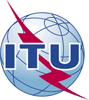 国际电信联盟电信标准化局国际电信联盟电信标准化局2017年1月26日，日内瓦2017年1月26日，日内瓦文号：联系人：电话：
传真：电信标准化局第9号通函TSB Workshops/CBCristina Bueti+41 22 730 6301
+41 22 730 5853-	致国际电联各成员国主管部门；-	致ITU-T部门成员；-	致ITU-T部门准成员；
-	致ITU学术成员；电子邮件：
tsbsg20@itu.int抄送：-	ITU-T研究组正副主席；-	电信发展局主任；-	无线电通信局主任事由：数据管理论坛：将数据转化为价值2017年3月12日，阿联酋迪拜数据管理论坛：将数据转化为价值2017年3月12日，阿联酋迪拜